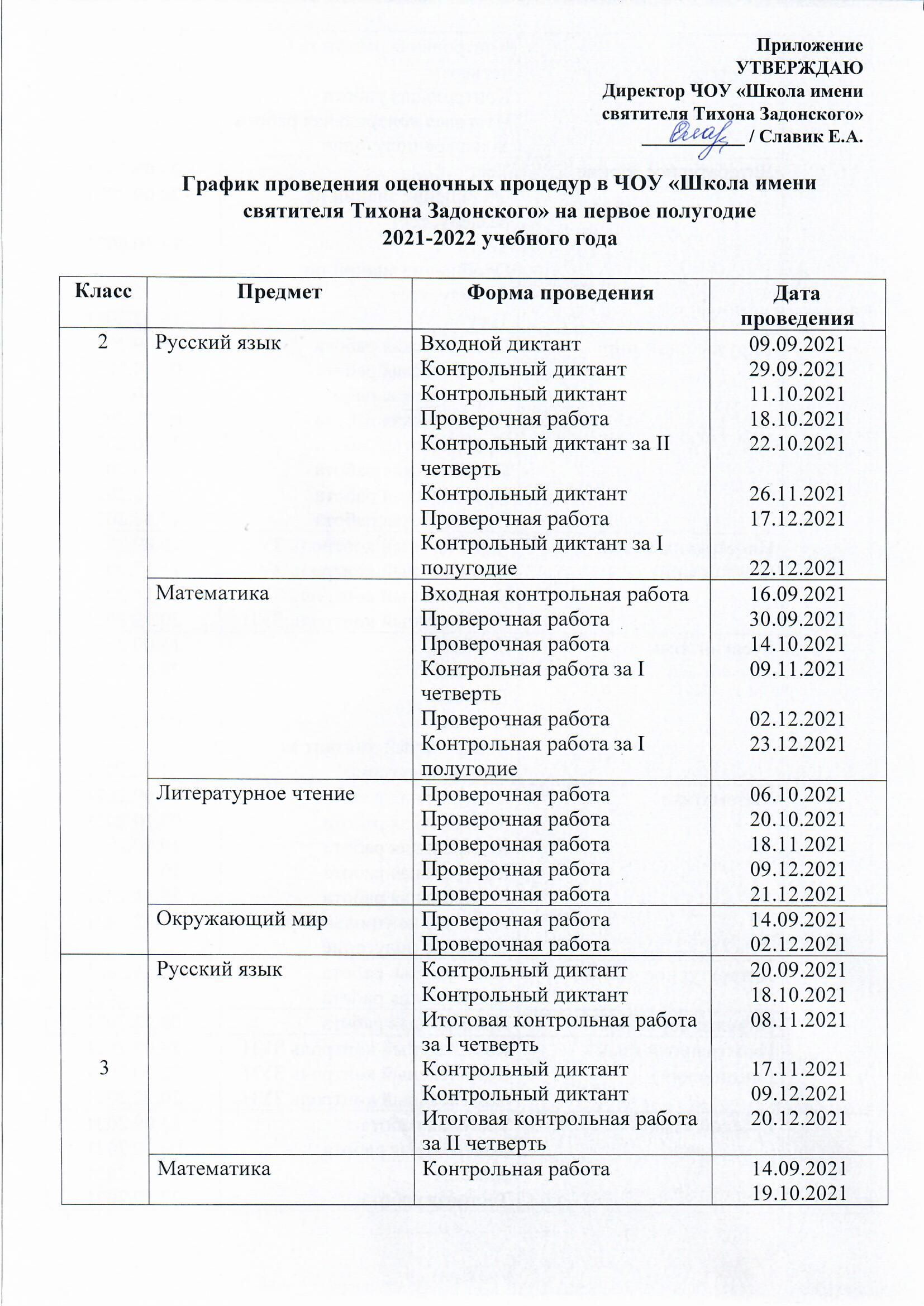 Контрольная работа за I четвертьКонтрольная работаИтоговая контрольная работа за первое полугодие06.12.202123.12.2021Литературное чтениеТестОбобщение знаний по разделу, тестТестОбобщение знаний по разделу, тестТест03.09.202128.09.202114.10.202101.12.202116.12.2021Окружающий мирПрактическая работаПрактическая работа Практическая работаПрактическая работаПрактическая работа Практическая работаПрактическая работаПрактическая работа 24.09.202101.10.202104.10.202108.10.202111.10.202122.10.202108.11.202117.12.2021Иностранный язык (английский)Комплексный контроль ЗУНКомплексный контроль ЗУНКомплексный контроль ЗУНКомплексный контроль ЗУН20.09.202111.11.202129.11.202120.12.20214Русский языкДиктантДиктантДиктантДиктантКонтрольный диктант за первое полугодие15.09.202128.09.202121.10.202109.12.202123.12.20214МатематикаКонтрольная работаКонтрольная работаКонтрольная работаКонтрольная работаКонтрольная работаИтоговая контрольная работа за первое полугодие14.09.202106.10.202119.10.202110.11.202125.11.202122.12.20214Литературное чтениеПроверочная работаПроверочная работа23.11.202121.12.20214Окружающий мирПроверочная работа08.12.20214Иностранный язык (английский)Комплексный контроль ЗУНКомплексный контроль ЗУНКомплексный контроль ЗУН24.09.202122.10.202120.12.20215Русский языкТестовая работаКонтрольная работаДиктантТестовая работаТестовая работаДиктантДиктант23.09.202106.10.202113.10.202127.10.202124.11.202101.12.202122.12.20215ЛитератураКонтрольная работаТест20.12.202124.12.20215Иностранный язык (английский)Комплексный контроль ЗУНКомплексный контроль ЗУНКомплексный контроль ЗУНКомплексный контроль ЗУН22.09.202113.10.202121.10.202121.12.20215МатематикаСтартовая контрольная работаКонтрольная работаКонтрольная работаКонтрольная работаКонтрольная работаКонтрольная работа09.09.202129.09.202114.10.202110.11.202108.12.202130.12.20215Всеобщая историяКонтрольный тестКонтрольный тестКонтрольный тест30.09.202111.11.202114.12.20215ОбществознаниеКонтрольный тестКонтрольный тест11.10.202106.12.20215ГеографияТестПрактическая работа08.10.202118.11.20215БиологияКонтрольная работа19.11.20216Русский языкТестовая работаДиктантДиктантТестовая работаДиктант13.09.202104.10.202111.11.202125.11.202123.12.20216ЛитератураКонтрольная работаТестовая работаКонтрольная работаКонтрольная работаТестовая работа10.09.202124.09.202115.10.202118.11.202130.12.20216Иностранный язык (английский)Комплексный контроль ЗУНКомплексный контроль ЗУНКомплексный контроль ЗУНКомплексный контроль ЗУН22.09.202115.10.202126.11.202122.12.20216МатематикаСтартовая контрольная работаКонтрольная работаКонтрольная работаКонтрольная работаКонтрольная работаКонтрольная работа13.09.202111.10.202119.11.202129.11.202115.12.202130.12.20216Всеобщая историяКонтрольный тест24.12.20216ОбществознаниеКонтрольный тестКонтрольный тест02.12.202117.02.20216ГеографияПрактическая работаТестТест24.09.202112.11.202117.12.20216БиологияКонтрольная работаКонтрольная работа24.09.202103.12.20217Русский языкКонтрольный диктантКонтрольный диктантКонтрольный диктантКонтрольный диктант16.09.202125.10.202110.11.202130.11.20217ЛитератураКонтрольная работаКонтрольная работаКонтрольная работаКонтрольная работа05.10.202110.11.202120.11.202128.12.20217Иностранный язык (английский)Комплексный контроль ЗУНКомплексный контроль ЗУНКомплексный контроль ЗУНКомплексный контроль ЗУНКомплексный контроль ЗУН17.09.202106.10.202122.10.202125.11.202122.12.20217АлгебраСтартовая контрольная работаКонтрольная работаКонтрольная работаКонтрольная работаКонтрольная работа15.09.202122.09.202120.10.202124.11.202120.12.20217ГеометрияКонтрольная работаКонтрольная работа01.10.202107.12.20217ИнформатикаПрактическая работаПрактическая работа21.10.202123.12.20217Всеобщая историяКонтрольный тестКонтрольный тестКонтрольный тест09.11.202123.11.202130.11.20217ФизикаКонтрольная работаКонтрольная работаКонтрольная работа07.10.202122.11.202127.12.20217ОбществознаниеКонтрольный тест22.12.20217ГеографияПрактическая работаПрактическая работа15.09.202119.11.20217БиологияКонтрольная работа01.10.20218Русский языкКонтрольный диктантКонтрольный диктантКонтрольный диктантКонтрольный диктантКонтрольный тест16.09.202114.10.202110.11.202102.12.202128.12.20218ЛитератураКонтрольная работаКонтрольная работаКонтрольная работа04.10.202129.11.202114.12.20218Иностранный язык (английский)Комплексный контроль ЗУНКомплексный контроль ЗУНКомплексный контроль ЗУНКомплексный контроль ЗУНКомплексный контроль ЗУН22.09.202115.10.202127.10.202126.11.202124.12.20218АлгебраСтартовая контрольная работаКонтрольная работаКонтрольная работаКонтрольная работаКонтрольная работа15.09.202104.10.202128.10.202102.12.202120.12.20218ГеометрияКонтрольная работаКонтрольная работа29.10.202107.12.20218ИнформатикаПрактическая работаПрактическая работа23.09.202125.11.20218Всеобщая историяКонтрольный тестКонтрольный тестКонтрольный тестКонтрольный тест05.10.202122.10.202119.11.202103.12.20218ФизикаКонтрольная работа25.11.20218Обществознание Контрольный тестКонтрольный тест07.10.202116.12.20218География Практическая работаПрактическая работаПрактическая работаПрактическая работа15.09.202115.10.202124.11.202124.12.2021БиологияКонтрольная работаКонтрольная работаКонтрольная работаКонтрольная работа17.09.202112.11.202126.11.202110.12.2021Химия Практическая работаКонтрольная работаКонтрольная работа23.09.202126.10.202130.11.20219Русский язык 9ЛитератураТест Контрольная работаТест27.10.202115.12.202127.12.20219Иностранный язык (английский)Комплексный контроль ЗУНКомплексный контроль ЗУНКомплексный контроль ЗУН08.10.202122.11.202124.12.20219Второй иностранный язык (немецкий)Комплексный контроль ЗУНКомплексный контроль ЗУН19.10.202114.12.20219АлгебраКонтрольная работаКонтрольная работаКонтрольная работа22.09.202121.10.202101.12.20219Геометрия Контрольная работаКонтрольная работа12.10.202119.11.20219ИнформатикаПрактическая работаПрактическая работа28.10.202130.12.20219Всеобщая историяКонтрольный тест 08.12.20219ФизикаКонтрольная работаКонтрольная работа07.10.202129.11.20219ОбществознаниеКонтрольный тест18.11.20219География Тест Тест Практическая работаПрактическая работа15.09.202120.10.202101.12.202110.12.20219БиологияКонтрольная работаКонтрольная работаКонтрольная работа17.09.202119.11.202124.12.20219Химия Контрольная работаКонтрольная работаПрактическая работа 30.09.202116.11.202118.11.202111Русский языкВходная диагностическая работаТестовая работа28.09.202121.12.202111ЛитератураСочинениеТестСочинение11.10.202122.10.202110.12.202111Математика (алгебра)Контрольная работа Контрольная работаКонтрольная работаКонтрольная работа07.10.202121.10.202118.11.202130.12.202111Математика (геометрия)Контрольная работаКонтрольная работа08.11.202127.12.202111Химия Контрольная работа Контрольная работа05.10.202130.11.202111Информатика Практическая работа 16.12.202111Физика Контрольная работаКонтрольная работа25.10.202127.12.202111ИсторияКонтрольный тестКонтрольный тестКонтрольный тестКонтрольный тест04.10.202110.11.202106.12.202124.12.202111ОбществознаниеКонтрольный тест02.12.202111ПравоКонтрольный тестКонтрольный тестКонтрольный тест08.10.202119.11.202117.12.2021